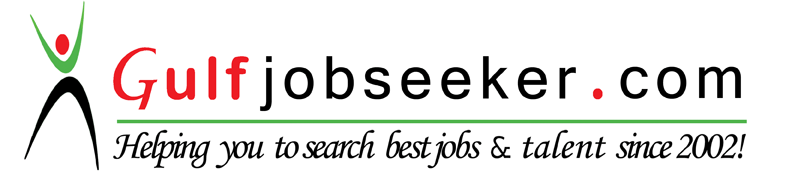 Contact HR Consultant for CV No: 321670E-mail: response@gulfjobseekers.comWebsite: http://www.gulfjobseeker.com/employer/cvdatabasepaid.phpGraduated from the Philippines with almost 4 yrs of comprehensive experience in HR department of a Fast-Moving Consumer Goods (FMCG) company. Overall responsible for activities of Human Resources Department which includes but not limited to: record keeping and 201 files, employee relations, benefits administration, statutory compliances (audits), timekeeping, recruitment process and other HR administrative services.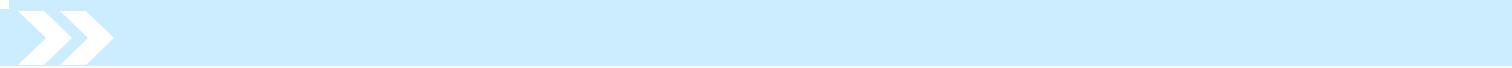 EDUCATIONPROFESSIONAL EXPERIENCE 	Seafox Management FZE (Ajman, U.A.E)	March 2016 – September 2016Human Resource Assistant (Contractual)Prepare Time sheets for monthly payroll of corporate office personnel.Maintain contractual and sick leave records of Office personnel.Organize and maintain 201 File of crew employees & certifications in computer viaTRAQQR.In-charge in flight booking and hotel accommodation of the office personnel and crew employeesIn-charge in processing of employee’s Medical and Dental Claims from InsuranceFinance Assistant (Contractual)Ensure that all invoices received are accounted in the system (Microsoft Navision).Organize accounting documents such as invoices, purchase orders, journal entry voucher and ensure those are easily traceable during audit period.Provide assistance to Payroll accountant in processing monthly crew payroll and crew reimbursements.Assist the accountants in providing documents to the auditors. 	Leysam Commercial Inc. (Philippines)	February 2013 - March 2016HR AssistantAdministration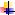 Responsible for clearances and settlement of resigned employees.Prepares Certificate of Employment.Manage HR Filing system and employee data file.Assists logistics of HR organized activities.Assists office purchases of daily supplies and needs.In-charge with documentations required for Audit.Provides assistance in organizing company events such as team building, trainings and Christmas party.TimekeepingPrepares daily timekeeping record and submits to Payroll on a timely basis.Monitor and updates leave credits and attendance record.	Recruitment-	Schedule applicants for an interview and conduct initial screening.-	Endorse qualified applicants to HR Manager and department heads for the finalinterview.-	Maintains employee 201 files	Benefits AdministrationAssists in the end-to-end process of Government mandated benefits such as SSS, Philhealth and Pag-Ibig including monthly submission of reports (monthly contribution and loan payments) and attends to employee queries involving the mentioned government agencies.Executive Genesis Manpower Services, Inc. (Philippines) June 2012 – November 2012HR AssistantAdministrationIn-charge with office equipment purchase request of employees with the approval of the immediate supervisor.Maintains employee files and other confidential documents.Provides assistance in organizing company events such as team building, trainings and Christmas party.Administer supply of HR Forms	Timekeeping-	Responsible for semi-monthly computation of employees’ overtime which includesmonitoring of attendance.-	Attend to queries of employees with regard to their DTR (Daily Time Record)-	Checking of Daily Time Record of the promodisers.	RecruitmentSchedule applicants for an interview and conduct initial screeningEndorse qualified applicants to HR Manager and department heads for the final interviewEndorse newly hired employees to the agencyCreate and maintain 201 file for the newly hired employeeConcession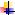 Monitor and coordinate all the concerns of promodisersProvide all the request letters for the promodisersEnsure that there’s always a promodiser deploy in all stores.In-charge in allocation of newly hired promodisersSchedules product training for newly hired promodisersfacilitates leadership trainings and seminar and values clarification for the elementary and high school studentsadministers and checks of Psychological testsdo some clerical works (photocopying duties, typing, maintaining files)in-charge in the placement services 	Manila High School	June 2011 – August 2011Intramuros, Manila	(PRACTICUM)plans, prepares and delivers instructional activities and lessons that facilitate active learning experiencesprepares quizzes and periodical testmaintains accurate and complete record of student’s accumulative gradesevaluates and assess students’ behaviorassigns and grades class work, homework, tests and assignmentsprepares instructional materials for class discussions and activities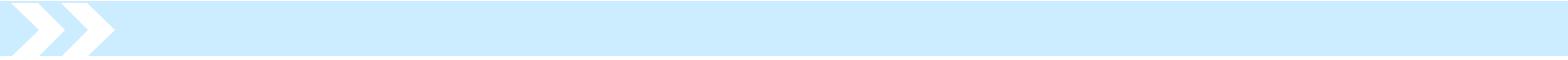 ACHIEVEMENTS 	Top 9 	Top 7	Philippine Normal UniversityPhilippine Normal University	College of Arts and Social SciencesCollege of Arts and Social Sciences	Psychology ProgramPsychology Program	School Year 2009-2010School Year 2011-2012 	Most Outstanding Officer of MCSBandSchool Year 2007-2008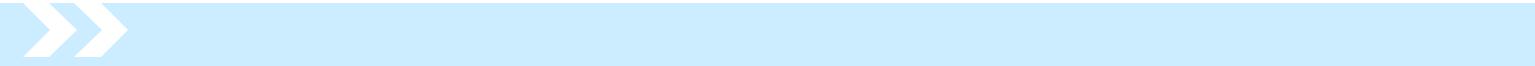 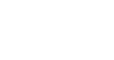 Colegio de San Juan de LetranAugust 2011 – October 2011Intramuros, Manila(INTERNSHIP)EDUCATIONPhilippine Normal UniversityBS Psychology - Guidance and Counseling StreamWith units in Special EducationCumLaudeAFFILIATIONSPhilippine Normal UniversitySK Federation, Kagawad and SecretaryPsychological Society, Committee Head in sports2nd District of Pasay CitySchool Year 2011-2012Philippine Normal UniversityPsychological Society, AuditorSchool Year 2010-2011